Why is it important to remember Japanese American internment during World War II?Topics: Japanese American internment, World War II, civil rights, terrorismErik Altenbernd, UC Irvine History ProjectHistory Standards11.7 Students analyze America’s participation in World War II.11.7.5 Discuss the constitutional issues and impacts of events on the US home front, including the internment of Japanese Americans (e.g. Fred Korematsu v. United States of America).CCSS Standards: Reading, Grades 11-12RH 1. Cite specific textual evidence to support analysis of primary and secondary sources, connecting insights gained from specific details to an understanding of the text as a whole.RH 2. Determine the central ideas or information of a primary or secondary source; provide an accurate summary that makes clear the relationships among the key details and ideas. RH7. Integrate and evaluate multiple sources of information presented in diverse formats and media (e.g. visually quantitatively, as well as in words) in order to address a question or solve a problem.RH9. Integrate information from diverse sources, both primary and secondary, into a coherent understanding of an idea or event, noting discrepancies among sources. CCSS Standards: Writing, Grades 11-12WH 1. Write arguments focused on discipline-specific content. WH2. Write informative/explanatory texts, including the narration of historical events, scientific procedures/experiments, or technical processes.WH4. Produce clear and coherent writing in which the development and organization, and style are appropriate to the task, purpose, and audience.Overview of LessonThis lesson is divided into two modules. The first module walks students through some of the basics regarding Japanese internment. The second module addresses the ongoing significance of internment since 9/11. Module 2 requires Module 2, but Module 1 can be taught without Module 2. Guiding QuestionWhy is it important to remember Japanese American internment during World War II?Documents1. Japanese Relocation, US Office of War Information (film, 1942)2. Franklin D. Roosevelt, Executive Order 9066 (1942)3. Estelle Ishigo, “Boys with kite” (painting, September 1944)4. Jeanne Wakatsuki Houston and James D. Houston, Farewell to Manzanar (excerpt, 1973)5. Estelle Ishigo, “Determination, rain or shine” (sketch, 1942-1945)6. Stanley Hayami, newspaper clipping (1942)7. “Fred Korematsu Fought Against Japanese Internment in the Supreme Court…and Lost”     (excerpt, 2017)8. “A chilling moment to mark the 75th anniversary of the executive order that led to      Japanese American internment” (excerpt, 2017)9. University of Chicago Chronicle, “Stone Writes Fred Korematsu amicus brief, as history      repeats” (2003)10. CBS News, “Would Donald Trump’s ban on Muslim’s be legal?” (2016)11. Fox News, Megan Kelly Interview with Carl Higbie, video (2016)  12. George Takei, “They interned my family. Don’t let them do it to Muslims” (2016)13. Dorothea Lange, “I am an American,” photograph (1942)14. Shepard Fairey, “Muslim Woman,” poster (2017)Teacher IntroductionThe general introduction below was written with students in mind. Teachers can have the students read the introduction individually, in groups, or out loud in class (or not at all). The key point to highlight is not only why Japanese internment happened, but the larger theme of the lesson—the problem of how we as a society balance civil rights and national security.An additional introductory resource is the Japanese Internment Experience website (see link below). This website introduces students to internment by presenting different social and economic scenarios real Japanese Americans faced during World War II. Each scenario poses a problem or challenge and has the students pick one of two responses to the challenge, which then directs the students to subsequent problems or challenges based on their choice.  http://internmentexperience.org/Source 2 in this lesson is an excerpt of Executive Order 9066, the presidential order issued by Franklin D. Roosevelt that provided the legal foundation and justifications (e.g. espionage and sabotage) for Japanese internment. It is important that the students understand that this document did not specifically order internment, but rather gave the military with the power to establish military exclusion zones. The assembly centers and concentration camps came later as a result of the exclusion zones. For a detailed explanation of the document, see: http://lang.dailynews.com/socal/graphics/2017/embeds/eo9066.html#document/p1/a338818A final word about terminology: This lesson uses the term “concentration camp(s)” to refer to what are oftentimes referred to as “relocation camp(s)” or “internment camp(s).” Historians and others have debated the issue of nomenclature for a number of years now. For a number of reasons, experts on the subject of Japanese internment—or, better yet, incarceration—generally prefer “concentration camp” to “relocation camp.” This lesson follows this convention. For more information on this issue, see the articles below.  NPR Ombudsman, “Euphemisms, Concentration Camps, and the Japanese Internment” http://www.npr.org/sections/ombudsman/2012/02/10/146691773/euphemisms-concentration-camps-and-the-japanese-internmentUCLA Newsroom, “Debate over words to describe Japanese American incarceration lingers”http://newsroom.ucla.edu/stories/debate-over-words-to-describe-japanese-american-incarceration-lingersRoger Daniels, “Words Do Matter”https://www.nps.gov/tule/learn/education/upload/rdaniels_euphemisms.pdfIntroductionJust weeks after Japan’s navy attacked Pearl Harbor, the United States Army began rounding up Japanese Americans and immigrants for the purposes of relocating them to concentration camps. For the duration of the war, the US Army and War Relocation Authority incarcerated more than 110,000 Japanese Americans. Roughly one-third of those forcibly removed to concentration camps were lawful immigrants from Japan. The remaining two-thirds were American citizens of Japanese ancestry. Why were so many Japanese Americans and Japanese immigrants forced to leave their homes for concentration camps? The power to remove and incarcerate Japanese Americans in concentration camps came from President Franklin Delano Roosevelt. On February 19, 1942, Roosevelt issued Executive Order 9066, a wartime declaration that gave the US Army the power to create a military zone that would bar all residents considered to be threats to the United States from living inside the military zone. Roosevelt’s executive order, and the subsequent creation of exclusion zones known as Military Areas 1 and 2, set off a chain of events that resulted in the involuntary removal of tens of thousands of Japanese Americans to concentration camps. Today, most people think that Japanese internment was a terrible mistake. The government’s main reason for relocating Japanese Americans was national security. Civilian and military officials were afraid that Japanese Americans would side with Japan and commit acts of sabotage and espionage against the United States during the war. The government had no evidence to support this fear, but acted in the name of security anyway. Put another way, because the government feared some Japanese Americans might harm the United States, the government rounded up and incarcerated all Japanese Americans. The problem with this is simple: Japanese internment violated the civil rights of Japanese Americans—rights enshrined in more than one amendment to the Constitution. A number of Japanese Americans recognized this fact and resisted the federal government’s orders. These actions resulted in two important Supreme Court cases: Korematsu v. United States (1944) and Hirabayashi v. United States (1943). In both cases, the Supreme Court sided with the government and ruled that the government’s concerns with security were more important than the civil rights of Japanese Americans. However, resistance to internment served as inspiration to younger Japanese Americans who, beginning in the 1960s, pressed the government to apologize for its actions and repay the internees and their families for their loss of money and property. In 1988 and 1992, Congress passed two laws that did just that. The first law paid money to the victims of internment; the second law presented a formal apology for the government’s violation of Japanese Americans civil rights.Part 1. Japanese American Internment: Two Contrasting ViewsSource 1Japanese Relocation US Office of War Information Film https://archive.org/details/Japanese1943 (9:28)This film was made by the US government during World War II. It is a work of propaganda. Propaganda is any film or cultural work that is, first, produced by government officials, and, second, aims to persuade people to support the government. Japanese Relocation was made not simply to inform everyday Americans about the policy of Japanese internment, but to influence everyday Americans to support Japanese internment. All governments produce propaganda. And like all forms of propaganda, this film is biased and presents misleading information about Japanese internment and argues that internment was a wartime necessity, that Japanese Americans were happy to live in concentration camps, and that the US government treated Japanese American internees with care. Source 2Executive Order 9066 (February 19, 1942)Franklin Delano RooseveltJapanese internment began with a document known as Executive Order 9066. Executive orders are issued by the president but they are not laws—only Congress has the power to make laws. The president therefore issues executive orders based on laws passed by Congress or on the basis of the powers granted to the president by the Constitution.Source: American Presidency Project, http://www.presidency.ucsb.edu/ws/index.php?pid=61698Questions7. Why does President Roosevelt say he is issuing Executive Order 9066? What problems is the order trying to combat? 8. What powers does President Roosevelt grant to the Secretary of War and Military Commanders?9. Does Executive Order 9066 specifically mention Japanese Americans or Japanese immigrants?Sources 3-6: Japanese American Perspectives on InternmentSources 3-6 are primary and secondary sources produced by Japanese Americans who lived in concentration camps like Manzanar Relocation Center during World War II.Directions: Read and examine each of the sources and then answer the question after Source 6.Source 3“Boys with kite” (September 1944)Estelle Ishigo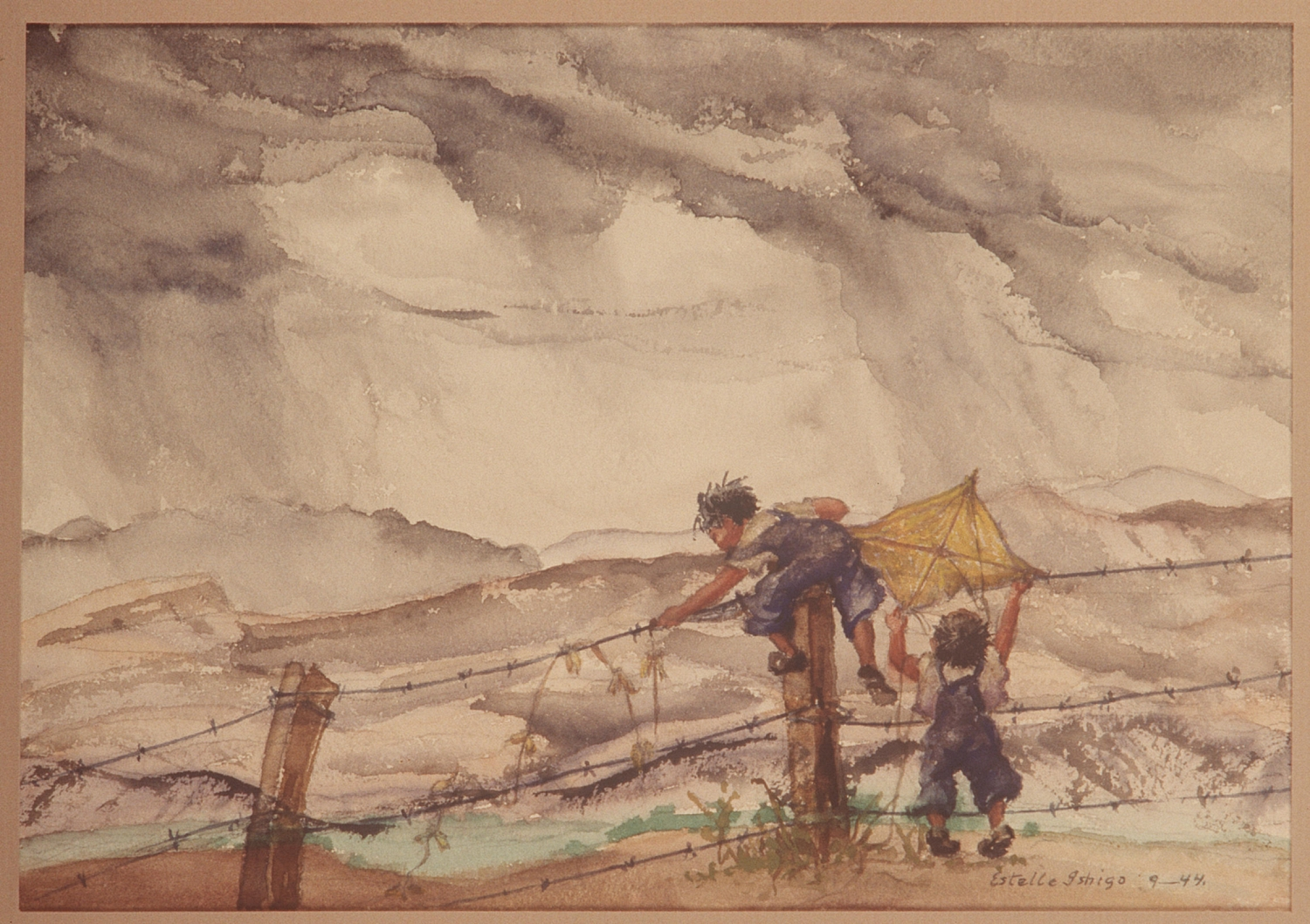 Source: Japanese American Relocation Digital Arcive, http://oac.cdlib.org/ark:/13030/hb7r29p4s2/?brand=oac4Source 4Farewell to Manzanar (1973)Jeanne Wakatsuki Houston and James D. HoustonPages 95-100In this passage from the memoir Farewell to Manzanar, Jeanne Wakatsuki recounts some details about daily life in Manzanar Relocation Center. Source 5“Determination, rain or shine” (1942-1945)Estelle Ishigo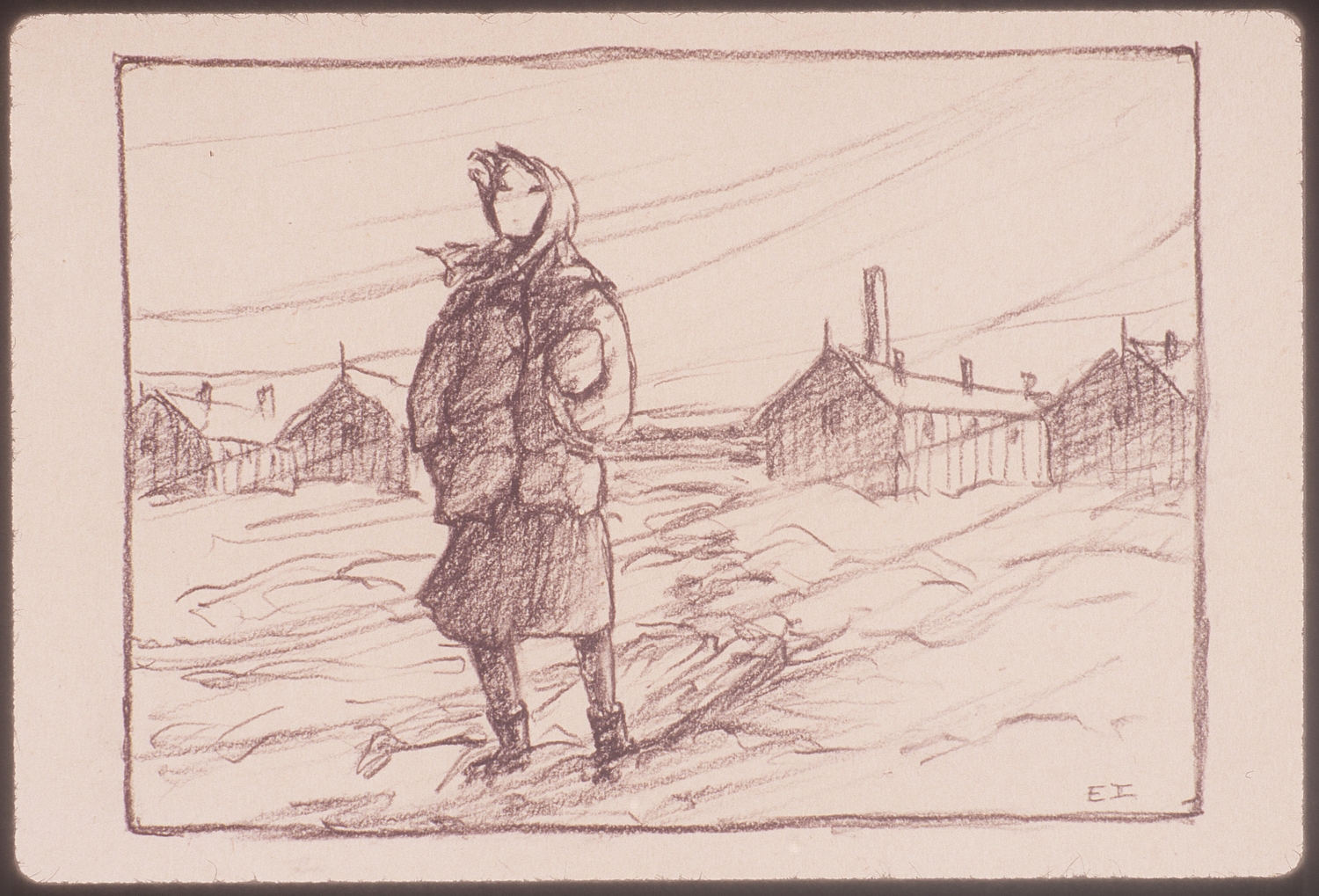 Source: Source: Japanese American Relocation Digital Archive,, https://calisphere.org/item/ark:/13030/hb5g5009r1/Source 6Newspaper Clipping (July 7, 1942)Stanley Hayami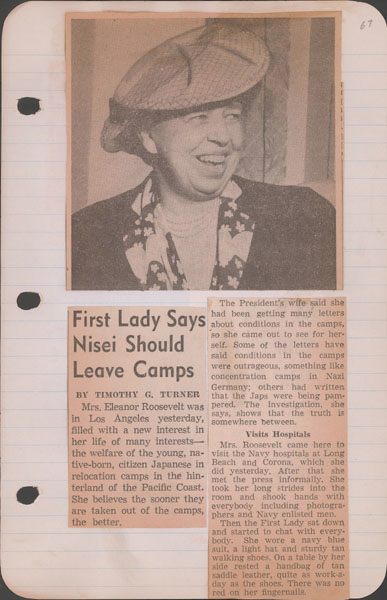 Source: Source: Japanese American Relocation Digital Archive, https://calisphere.org/item/ark:/13030/tf6779n85n/Question for Sources 3-610. What do the works produced by Japanese Americans tell us about what it was like to have their civil rights as Americans suspended—put on hold—for the duration of World War II? Explain your answer using evidence from at least two different works included in Sources 3-6. Source 7“Fred Korematsu Fought Against Japanese Internment in the Supreme Court…and Lost”Smithsonian Magazine, January 30, 2017As we have seen in the film Japanese Relocation the government worked hard to convince Americans 1. that interning Japanese Americans was necessary for national security; and 2. that the government took good care of the internees and that they were happy to be interned. A number of Japanese Americans understood that Executive Order 9066 was a violation of their civil rights and resisted wartime relocation. Fred Korematsu, the plaintiff behind the Supreme Court case Korematsu v. United States (1944), was one such person.Source: Smithsonian Magazine, http://www.smithsonianmag.com/history/fred-korematsu-fought-against-japanese-internment-supreme-court-and-lost-180961967/Questions11. Why did Fred Korematsu decide not to follow his family to the concentration camp?12. When did Korematsu decide to stop “Japanese incarceration as a loner” and start fighting it for all Japanese Americans?13. Why did the Supreme Court rule in support of Japanese relocation?14. How did different groups of Americans respond to the Supreme Court’s ruling in Korematsu?Final Activity for Part 1Very few people argue today that Americans, and officials in the federal government in particular, overreacted after the attack on Pearl Harbor. The incarceration of Japanese Americans for no reason other than their race or ethnicity is almost universally criticized today. Today, internment is understood as a terrible lapse judgment—a major error—because it violated the civil rights of Japanese Americans.Use the graphic organizer below to chart four pieces of evidence that highlight the tension between civil right and national security during World War II. After you have identified four pieces of evidence—two on both sides of the issue—write a informational paragraph that explains how the government responded to Pearl Harbor and how Japanese  Part 2. Japanese Relocation and Contemporary Debates over National SecurityFor the last fifteen years or so—since the terrorist network al-Qaeda attacked New York City and Washington, DC on September 11, 2001—the problem of terrorism has been a central issue in American politics and culture. Fear of terror attacks—of foreign nationals entering the United States to attack civilians, or, worse yet, fear of Muslim immigrants or Muslim Americans carrying out attacks against fellow citizens—remains a major issue of concern for government and law enforcement officials in the United States. In many instances, debating national security during an age of global terrorism has meant remembering Japanese internment during World War II.   Source 8“A chilling moment to mark the 75th anniversary of the executive order that led to Japanese American internment”Los Angeles Times, February 19, 2017Source: Los Angeles Times, http://www.latimes.com/local/education/la-me-japanese-executive-order-20170219-story.htmlQuestions15. What current political issue does this news report discuss in relation to Japanese American internment?16. What current Los Angeles event does the report discuss in relation to remembering the history of internment? Source 9University of Chicago Chronicle“Stone Writes Fred Korematsu amicus brief, as history repeats”November 2, 2003During early days of the War on Terror—a series of military actions that included the 2003 invasion of Iraq and the war against al-Qaeda in Afghanistan—Fred Korematsu spoke out more than once against the government’s response 9/11. Korematsu was concerned about Muslim (and possible Muslim American) men incarcerated at Guantanamo Bay, Cuba. After 9/11, the US government built a long-term prison for “enemy combatants” or “detainees” at Guantanamo Bay. Many of the at the Guantanamo Bay were held (and continue to be held) without due process of law—meaning they have been held without access to attorneys or without being tried in a military or civilian court of law. For Fred Korematsu, that seemed all too similar to internment during World War II, so he spoke out in favor of those being jailed with no legal way out.Source: University of Chicago Chronicle, http://chronicle.uchicago.edu/031106/korematsu.shtmlQuestions17. Why are the men discussed in this article being held in US government custody?18. Are the men US citizens or aliens (non-citizens)? 19. What did Korematsu argue in his letter to the Supreme Court?Sources 10-12: Donald Trump and the Idea of a Muslim BanOne of the more recent issues regarding Muslims, Muslim Americans, and Japanese internment came up during the Presidential Campaign of 2016. At numerous times during the campaign, Donald Trump and his supporters spoke in favor of an outright ban against Muslims, meaning the US government would no longer allow Muslims to immigrate to the United States due to concerns about terrorism and national security. Trump and his supporters argued—and continue to argue now that Trump is president—that Muslim immigration needs to be restricted to protect Americans against terror attacks. In other words, Muslims should be banned from entering the United States in the name of American national security. Americans on both sides of the issue have referred to Japanese American internment as a reason to reject or support the idea of a Muslim ban. Freedom of religion is one of the freedom’s guaranteed by the First Amendment of the Constitution. Consequently, discrimination on the grounds of religion is illegal in the United States.Directions: Break into groups of 3-4. Read and/or watch one of the sources—either Source 7, Source 8, or Source 9—and then answer the summary questions below.Source 10CBS News“Would Donald Trump’s ban on Muslim’s be legal?”December 8, 2015Source: CBS News, http://www.cbsnews.com/news/donald-trump-ban-muslims-totally-illegal/Questions20. Does the US government use religion as a way of determining whether or not an immigrant can legally enter the US? Why or why not?  21. Has the Korematsu case been struck down by the Supreme Court?22. According to the article, does Justice Scalia think that internment, or something like it, could happen again? Explain why or why not.Source 11Fox News Megan Kelly Interview with Carl HigbieNovember 16, 2016In this video clip, Carl Higbie, a supporter of Donald Trump during the Presidential Campaign of 2016, argues in support of a ban on Muslims entering the United States. A ban on all Muslims entering the United States was one of Trump’s key policy ideas during the campaign. In support Trump’s idea, Higbie argues that social discrimination has been done in the past and points to Japanese internment as one such example.http://www.mediaite.com/tv/megyn-kelly-scolds-trump-supporter-you-cant-be-citing-japanese-internment-camps-as-precedent/Questions23. What political issue is Higbie discussing when he mentions internment during World War II? 24. In what ways is Higbie’s thinking similar to, or different from, the kind of thinking that led to the internment of Japanese Americans during World War II?25. Why is Megan Kelly offended by Higbie’s comments about internment? Is that how a reporter is supposed to talk to a guest?Source 12The Washington Post“George Takei: They interned my family. Don’t let them do it to Muslims.”November 18, 2016Source: https://www.washingtonpost.com/posteverything/wp/2016/11/18/george-takei-they-interned-my-family-dont-let-them-do-it-to-muslims/?utm_term=.0bd9d2eb6aa3Questions26. What does Takei say that Higbie doesn’t understand about internment?27. What, according to Takei, is the purpose of the Constitution? Give two examples from Takei’s essay and explain what this means in your own words.Final Activity for Part 2As a society, we have not forgotten Japanese internment. However, it’s possible we have not learned the lesson of Japanese internment.Since 9/11, we’ve become accustomed to associating terrorism with the religion of Islam. Since that time, the face of terrorism has been a Muslim face. Today, Muslims make up about 1% of the US population, which equals about 3.3 million people. 1% may seem like a small number, but there are actually more Muslims in the United States today than Japanese Americans (the current population of Japanese Americans is about 1.3 million). Muslims make up a large and increasingly important social minority in the United States. However, there have been a variety of responses to Muslim Americans since 9/11. On several occasions, Japanese Americans like George Takei and Fred Korematsu—Japanese Americans who lived through internment—have spoken up in favor of Muslim Americans and the need to protect their civil rights. In a manner similar to World War II, a number of Americans since 9/11 have identified Muslims and Muslim Americans as a threat to national security. For this final assignment, look at the two images below and consider the following questions:What is the message of each image?How are the images similar? How are the images different?How does each image use the idea of “America” to make claims about citizenship?Source 13“I am an American” (1942)Dorothea LangeThis photograph was taken by the famous photographer Dorothea Lange at the corner of 13th and Franklin Streets in Oakland, California. The sign that reads “I AM AN AMERICAN” was place on the front of a Japanese American-owned business. The picture was taken on December 8, 1941—the day after Japan’s attack on Pearl Harbor and weeks before Executive Order 9066. The store was eventually closed because its owner, a graduate of the University of California, Berkeley, was forced to relocate away from Oakland.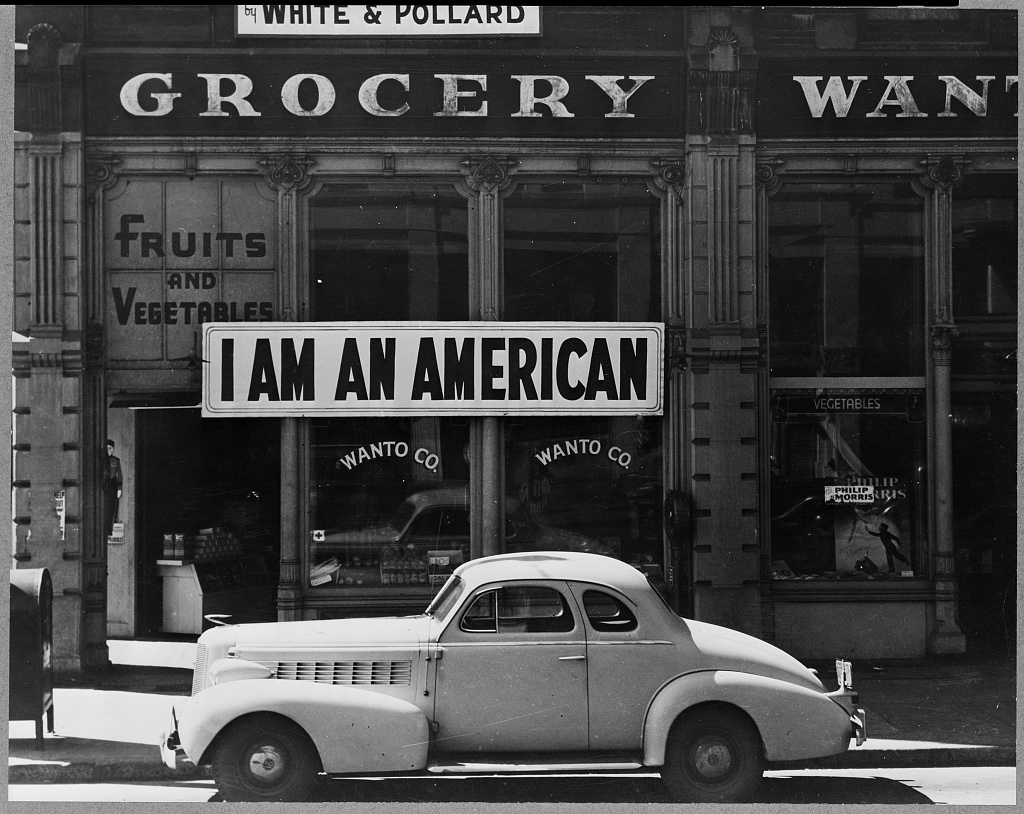 Source: Library of Congress, http://www.loc.gov/pictures/item/2004665381/Source 14Shepard Fairey“Muslim Woman” from We the People2017Shepard Fairey is a well-known artist and graphic designer. He became famous in 2008 for “Hope,” a red, white, and blue poster made up of nothing but the face of Barack Obama and words “HOPE” printed on the bottom. To protest inauguration of President Trump, Fairey created a new series of red, white, and blue posters called We the People. A reference to the first sentence of the US Constitution, the posters in the series look like the more famous poster of Obama, but feature an African American woman, a Latina, a Native American man, and a young Muslim American woman wearing a hijab, or headscarf, that looks like the American flag. 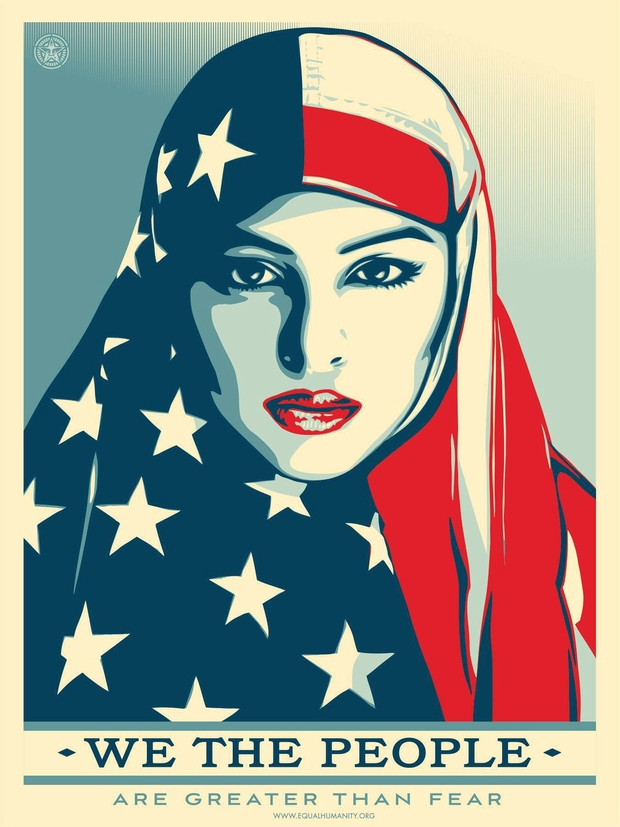 Source: http://www.middleeasteye.net/news/inaugural-protest-poster-stirs-debate-among-muslim-american-women-1620652102Images of American CitizenshipReasons for Relocation0:00-2:501. Why, according to the government, was it necessary to relocate Japanese Americans and immigrants?Making Relocation Happen 2:51-3:542. Once relocation became mandatory, what did Japanese Americans have to do to comply with army orders?The Process of Relocation3:55-5:403. According to the film, how did the US government “help” Japanese Americans adjust to life in the assembly centers?4. What did Japanese Americans removed to Santa Anita assembly center do to help the war effort?Relocation Centers5:41-9:295. What did Japanese Americans interned at Manzanar do to help the war effort? 6. What does this film say at the end about the Axis Powers and the treatment of prisoners? How do these comments support the government’s argument that the US government’s use of concentration camps was necessary and humane?WHEREAS the successful prosecution of the war requires every possible protection against espionage and against sabotage to national-defense…NOW, THEREFORE, by virtue of the authority vested in me as President of the United States, and Commander in Chief of the Army and Navy, I hereby authorize and direct the Secretary of War, and the Military Commanders…to prescribe military areas…from which any or all persons may be excluded…The Secretary of War is hereby authorized to provide for residents of any such area who are excluded therefrom, such transportation, food, shelter, and other accommodations as may be necessary…I hereby further authorize and direct the Secretary of War and the said Military Commanders to take such other steps as he or the appropriate Military Commander may deem advisable to enforce compliance with the restrictions…I hereby further authorize and direct all Executive Departments…to assist the Secretary of War…including the furnishing of medical aid, hospitalization, food, clothing, transportation, use of land, shelter, and other supplies, equipment, utilities, facilities, and services.…espionage—spying or stealing information for an enemy governmentsabotage—destroying property or other objects for an enemy government prescribe—government-issued rule commanding  particular actions In Spanish, Manzanar means “apple orchard.” Great stretches of Owens Valley were once green with orchards and alfalfa fields.…In spring 1943 we moved to block 28, right up next to one of the old pear orchards. That’s where we stayed until the end of the war, and those trees stand in my memory for the turning of our life in camp, from the outrageous to the tolerablePapa pruned and cared for the nearest trees.…At night the wind through the leaves would sound like the surf had sounded in Ocean Park, and while drifting off to sleep I could almost imagine we were still living by the beach. Mama had set up this move. Block 28 was also close to the hospital.…Mama’s connection was her job as a dietician.…Once the first year’s turmoil cooled down, the authorities started letting us outside the wire for recreation. Papa used to hike along the creeks that channeled down from the base of the Sierras.…He hauled stones in off the desert and built a small rock garden outside our doorway, with succulents and a patch of moss. Near it he laid flat steppingstones leading to the stairs…Gardens had sprung up everywhere, in the firebreaks, between the rows of barracks—rock gardens, vegetable gardens, cactus and flower gardens. People who lived in Owens Valley during the war still remember the flowers and lush greenery they could see from the highway as they drove past the main gate.…Near Block 28 some of the men who had been professional gardeners built a small park, with mossy nooks, ponds, waterfalls and curved wooden bridges.…As the months at Manzanar turned to years, it became a world unto itself, with its own logic, and familiar ways. In time, staying there seemed far simpler than moving once again to another, unknown place. It was as if the war were forgotten, our reason for being there forgotten. The present, the little bit of busywork you had right in front of you, became the most urgent thing. In such a narrowed world, in order to survive, you learn to contain your rage and your despair, and you try to re-create, as well as you can, your normality, some sense of things continuing. The fact that America had accused us, or excluded us, or imprisoned us, or whatever it might be called, did not change the kind of world we wanted. Most of us were born in the country; we had no other models. Those parks and gardens lent it an oriental character, but in most ways it was a totally equipped American small town, complete with schools, churches, Boy Scouts, beauty parlors, neighborhood gossip, fire and police departments, glee clubs, softball leagues, Abbot and Costello movies, tennis courts, and traveling shows.     orchard—field of fruit trees alfalfa—crop used to make hay for cows pruned—trimmedOcean Park—neighborhood in Santa Monica, CA where the Wakatsuki family lived before Pearl Harbordietician—expert who gives advice about food and healthsucculents—type of desert plantnormality—idea of what is normal; everyday lifeoriental—Japanese or AsianAbbot and Costello—movie comedians of the 1940s and 1950straveling shows—stage performers that move from place to place  On Memorial Day 1942, Fred Korematsu was walking down a street in San Leandro, California, with his girlfriend when police arrested him on suspicion that he was Japanese. Three weeks earlier, the U.S. Army had ordered “all persons of Japanese ancestry” out of the Bay Area part of California.…One of the worst civil liberties violations in American history, it was authorized by President Franklin D. Roosevelt’s Executive Order 9066 of February 19, 1942. But Korematsu, a 23-year-old welder born in Oakland to Japanese immigrant parents, refused to comply with the order. His defiance led to a historic test of liberty and an infamous Supreme Court precedent that still looms over American law today. At San Leandro police headquarters, Korematsu told the police that his name was Clyde Sarah…But his story broke down…Eventually Korematsu gave the policeman his real name and told him his family was Japanese and in a relocation camp. “I stayed in Oakland to earn enough money to take my girl with me to the [Midwest],” Korematsu told an FBI agent…That way, he thought, he could live freely and not be concerned with being sent to a camp.…Though Korematsu had resisted the Japanese incarceration as a loner at first, his passionate belief in liberty and the lessons in American ideals he’d learned in school motivated him to fight the charges.… His resolve grew after military police moved him to the Tanforan assembly center, a former racetrack where the Army held 7,800 people, including his parents and three brothers, in detention.…The camp, he decided, was worse than jail. “These camps [are] definitely an imprisonment under armed guard with orders [to] shoot to kill,” Korematsu wrote in a note to his lawyer. “These people should have been given a fair trial in order that they may defend their loyalty at court in a democratic way.” Korematsu tried to do just that at his trial in federal court in San Francisco in September 1942.…[but] the judge found Korematsu guilty of violating the removal order, sentenced him to five years probation, and allowed a military policeman to take him back to camp.…As his lawyers took Korematsu’s case to the federal court of appeals, the Army moved the internees to more permanent camps. Korematsu and his family were sent to the Topaz relocation center in Utah. The camp was surrounded by barbed wire, and military police armed with rifles were stationed atop lookout towers.… 

Meanwhile, in December 1943, the federal appeals court upheld Korematsu’s conviction, ruling the military orders were constitutional.… On December 18, 1944, in a 6-3 decision, the Supreme Court upheld Korematsu’s conviction. “Korematsu was not excluded from the Military Area”–the West Coast–“because of hostility to him or his race,” Justice Hugo Black wrote in the majority opinion, but because of “military dangers” and “military urgency”—fear that people of Japanese ancestry would carry out sabotage during a Japanese invasion of the West Coast.Three justices wrote alarmed dissents. “The Court for all time has validated the principle of racial discrimination in criminal procedure and of transplanting American citizens,” wrote Justice Robert H. Jackson.…Criticism of the court’s decision was swift. “Legalized Racism,” read the headline of the Washington Post editorial. A columnist in the Pittsburgh Courier, a leading black newspaper, compared Korematsu to Dred Scott, American history’s best-known victim of court-sanctioned prejudice. But the public felt differently. In a December 1942 Gallup poll, only 35 percent of Americans had agreed that “the Japanese who were moved inland from the Pacific coast should be allowed to return” after the war. Most who responded “no” wanted the internees deported.…civil liberties—rights guaranteed to people living in the UScomply—to agree to somethingincarceration—to be put in jail or locked upTanforan assembly center—temporary concentration camp set up at horse racing track in San Francisco Bay areaupheld—support or continueddissents—an opinion by a judge that disagrees with the majority opinionClaims Made in Favor of National SecurityEvidence Internment Violated Constitutional RightsClaim 1 (citation)Claim 1 (quotation or evidence) Claim 2 (citation)Claim 2 (quotation or evidence)Claim 1 (citation)Claim 1 (quotation or evidence) Claim 2 (citation)Claim 2 (quotation or evidence)Write a descriptive paragraph that explains the tensions between national security and civil rights after Pearl Harbor. Use the evidence outlined above.Write a descriptive paragraph that explains the tensions between national security and civil rights after Pearl Harbor. Use the evidence outlined above.Tokuji Yoshihashi remembers Japan’s 1941 attack on Pearl Harbor and wondering what would happen to Americans like him who looked like the enemy. He soon found out.Exactly 75 years ago Sunday, President Franklin D. Roosevelt signed Executive Order 9066, which paved the way for the incarceration of Yoshihashi and 120,000 other Japanese Americans in desolate camps scattered across deserts and swampland.…He left camp in 1944 to fight for the country he still loved as a member of the U.S. Army’s celebrated 100th Infantry Battalion/442nd Regimental Combat Team, a segregated unit of second-generation Japanese Americans known as Nisei.…But Yoshihashi still remembers, with pride, President Harry S. Truman’s words to his fighting unit: “You fought not only the enemy, but you fought prejudice — and you won.”Today, however, the aging veteran wonders what his service to safeguard American freedoms and civil rights means at a time of President Trump and his executive order banning the entry of citizens from seven Muslim-majority countries.…The uneasy parallels between two presidents and two executive orders singling out a class of people were repeatedly invoked Saturday at a packed Little Tokyo forum about the 75th anniversary of the signing of Executive Order 9066.…The Japanese American National Museum, which hosted the forum with other community groups, opened an exhibit Saturday on Roosevelt’s order and its aftermath, featuring the first display on the West Coast of the actual document bearing the president’s signature. The exhibit also features copies of the government orders for “all persons of Japanese ancestry” to leave their neighborhoods along the West Coast and in Arizona. A timeline charts the community’s experiences from Pearl Harbor to the closing of the last camp in 1946, including efforts to challenge the constitutionality of the government orders.… Among many Japanese Americans, the impact of Executive Order 9066 is reverberating across generations.  Sumiko Seo Seki was a teenager at the time she and her family were forced to leave their San Pedro farm for incarceration in Jerome, Ark. One of her most vivid memories was her stoic father weeping as he pet his horses goodbye — the first and only time she had ever seen him cry.… The family experiences have prompted their grandson, Evan Seki Matsuyama, to pursue a doctorate in U.S. history at Oxford University to answer a question he said had long haunted him: “Why did my grandfather lose his arm for a country that put my grandmother in a concentration camp?”Matsuyama said he hopes his research will honor his grandparents and help prevent history from repeating itself.“You just can’t target a group of people based on race, religion or culture,” he said.Mitchell T. Maki, president of a national nonprofit dedicated to education about the history of Japanese American veterans of World War II, said he is optimistic that many Americans have learned those lessons. Although there are parallels between 1942 and 2017, he said, there are also crucial differences.“America of today is different than the America of ’42,” said Maki…“To have people of all races and religions coming together and standing against discriminatory practices is very inspiring.”incarceration—to be put in jail or locked upsafeguard—protect In a “friend-of-the-court” brief filed in the U.S. Supreme Court Friday, Oct. 3, Geoffrey Stone wrote, “History teaches that, in time of war, we have often sacrificed fundamental freedoms unnecessarily.” The amicus curiae brief, which Stone wrote on behalf of World War II Japanese-American detainee Fred Korematsu, asked the high court to review the constitutionality of prolonged executive detentions under the Bush administration’s “War on Terrorism.”In Korematsu’s amicus brief, Stone argued to the Supreme Court that “in order to avoid repeating the mistakes of the past, the Supreme Court should make clear in these cases that the United States respects fundamental constitutional and human rights-even in times of war. These cases present the Supreme Court with a direct test of whether it will meet its deepest constitutional responsibilities to uphold the law in a clear-eyed and courageous manner.”amicus curiae brief—report written by a “friend of the court”; someone not involved in the case but that wants to inform the judges about a legal issue prolonged executive detentions—prison sentences ordered by president without time limitsLess than 24 hours after President Obama went on national television to urge Americans to reject a war between America and Islam, Donald Trump took a step in the opposite direction and called for the “total and complete shutdown of Muslims entering the United States.”…There are many forms non-U.S. citizens abroad file to seek temporary or permanent immigrant visas, and none require disclosure of religion. Similarly, immigrants who have been legally admitted to the U.S. and are looking to become permanent residents are also not asked about their religion.If an immigration official asks about an immigrant's religion and then uses the answer as the basis for denial of relief…This comes into play especially in cases when immigrants have already been legally admitted to the U.S. because, says Chen, a court could find that their equal protection rights have been violated.…In 1942, President Roosevelt signed an executive order that authorized the internment of 110,000 American citizens of Japanese descent. The Supreme Court ruled that decision constitutional in Korematsu v. United States, and although the ruling stands, the prevailing view is that it was a shameful decision.……Still, Korematsu, because it has never been struck down, may remain a legal avenue -- if narrow -- for Trump's Muslim exclusion idea. In Feb. 2014, according to the Washington Post, Supreme Court Justice Antonin Scalia told students at the University of Hawaii that the Korematsu decision was wrong, and then added, “But you are kidding yourself if you think the same thing will not happen again.” he said. “In times of war, the laws fall silent.”disclosure—to provide information to the public denial of relief—the government refusing the person entryprevailing—popular Justice Antonin Scalia—an influential conservative Supreme Court justice who died in 2016 There is dangerous talk these days by those who have the ear of some at the highest levels of government.… Carl Higbie, an outspoken Trump surrogate…gave an interview with Megyn Kelly of Fox News.…when Higbie dropped a bombshell: “We did it during World War II with Japanese, which, you know, call it what you will…There is precedent for it.”Stop and consider these words. The internment was a dark chapter of American history…Higbie speaks of the internment in the abstract, as a “precedent” or a policy, ignoring the true human tragedy that occurred.…Let us also agree that ethnic or religious discrimination cannot be justified by calls for greater security. During World War II, the government argued that military authorities could not distinguish between alleged enemy elements and peaceful, patriotic Japanese Americans. It concluded, therefore, that all those of Japanese descent, including American citizens, should be presumed guilty and held without charge…The very same arguments echo today, on the assumption that a handful of presumed radical elements within the Muslim community necessitates draconian measures against the whole, all in the name of national security.The Constitution and the government exist in large measure to protect against the excesses of democracies.…How terrible it is to contemplate, once again, that the government itself might once more be the very instrument of terror and division. That cannot happen again. We cannot allow it.surrogate—supporter; someone who says or does something for another person  assumption—to accept something as true without proof presumed radical elements—people assumed to be terrorists without evidence or proof  draconian—harsh or severeexcesses of democracies—illegal or unconstitutional actions of the governmentImage TitleWhat is the message of the image?What textual information is contained in the image?How are the images similar?How are the images different?How does each image use the idea of “America” to make claims about citizenship? Are they successful? Support your claim with evidence from each image.How does each image use the idea of “America” to make claims about citizenship? Are they successful? Support your claim with evidence from each image.How does each image use the idea of “America” to make claims about citizenship? Are they successful? Support your claim with evidence from each image.How does each image use the idea of “America” to make claims about citizenship? Are they successful? Support your claim with evidence from each image.